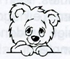 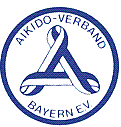 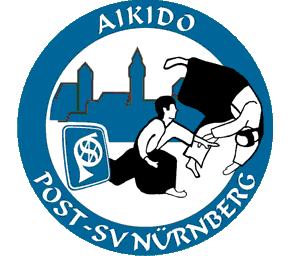 für Kinder und Jugendliche am 30.11.2019 in Nürnberg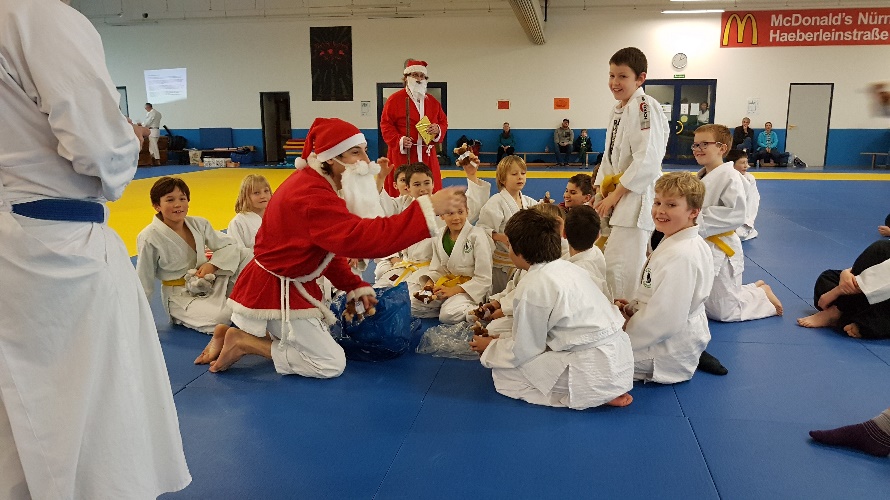 Veranstalter: 	Aikido Verband Bayern e.V. (AVB)Ausrichter: 	Post-SV Nürnberg  e. V.Lehrer: 		Mathea (2.Dan) und Simon (1.Dan) LuhmannLehrgangsleiter: 	Marc Fachinger, 1.Dan (Jugendleiter Post-SV Nürnberg  e. V.)		   E-mail:  Jugend@aikido-nuernberg.de	Tel. 0157 85262923Lehrgangsort: 	Vereinshalle Nordost   	Neumeyerstr. 80	90411 NürnbergTeilnahmeberechtigt: Alle Aikidoka zwischen 8 und 18 Jahren, ab 6.KyuZeitplan:	Samstag, 30.11.2019		Aikido-Training:  12:00-14:00 Uhr       		(Teilnahme Kostenlos); 	Einlass ab 11:00 UhrAnmeldung: 	Anmeldung bis 22.11.2019 verbindlich beim Lehrgangsleiter nur über den zuständigen Verein.      Horst Hahn	      Josef Nemeth	Marc Fachinger1. Vorsitzender AVB e.V.	  Jugendleiter AVB e.V.        Jugendleiter Aikido  Abt. N.Rücklaufzettel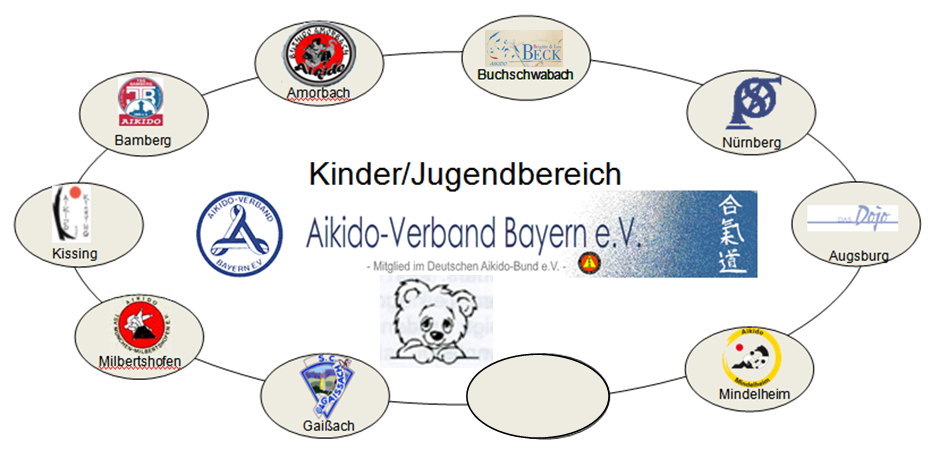 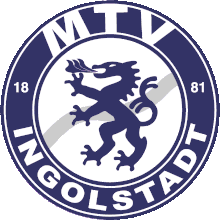 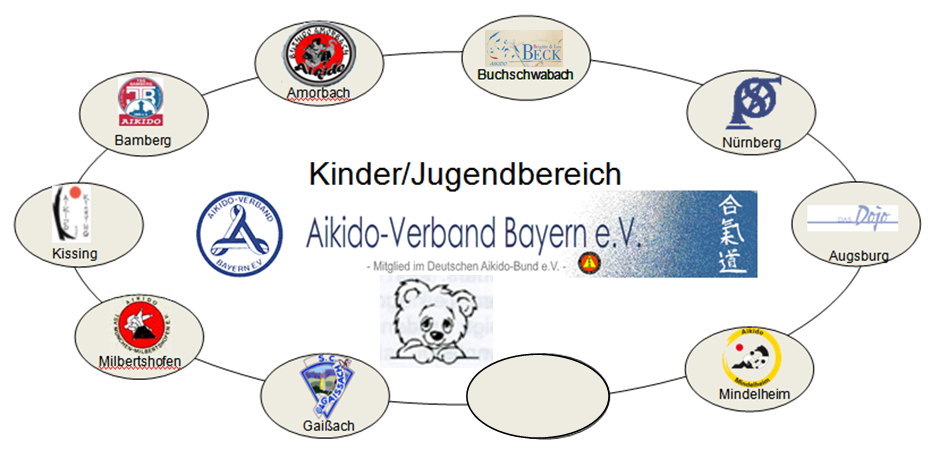 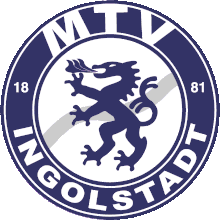 Landeslehrgang des AVB e.V.  für Kinder und Jugendliche Am 30.11.2019 in Nürnberg Eine kurze Info zu unserem Zeitplan zusammengefasst:Anreise Samstag ab 11:00Uhr Training 12:00-14:00; Unbedingt mitbringen: Aikidoanzug; Lehrgangsort: 		Neumeyerstr. 80	90411 NürnbergLehrgangsleiter:  : Marc Fachinger  1.Dan Jugendleiter Post-SV Nürnberg  e. V.Tel. 0157 85262923_ _ _ _ _ _  _ __ _ _ __ _ _ _ _  _ _ _ _ _  _ _ _ _ _ _ _ _ _ _ _ _ _ _ _ _ _ _ _ _ _ _ Abtrennen und zum Lehrgang mitbringenName Vorname……………………………………………………………………………………………………………………………………Veröffentlichung von FotosIch genehmige dass, die Fotos die während des Lehrgangs von meinem Kind entstehen, auf der Homepage und in Printberichten vom jeweiligen  Aikido-Verein, Facebookseiten und Homepages von AVB und DAB veröffentlicht werden dürfen. O Ja                   O Nein Eine Weitergabe an die Teilnehmenden ist zulässig!     Info über Allergien  oder Medikamenteneinnahmen, die ich wissen müsste:………………………………………………………………………………………………………………………………………………………………………………………………………………Ansprechperson im Notfall mit Telefonnummer :………………………………………………………………………………………………………………………………………………………………………………………………………………Unterschrift Erziehungsberechtigte/r:………………………………………….